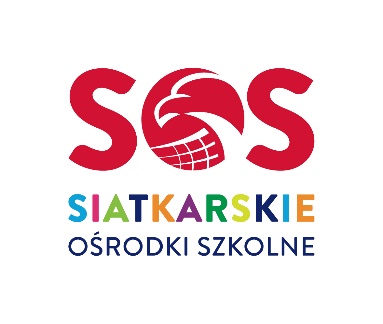 LISTA ZAWODNIKÓW / KANDYDATÓW Klubu / Szkoły………………………………………………………………………………………………………..……………………………………………………….…………… na    Konsultację Wojewódzką S.O.S ………….………………     ……..2023 r. - chłopcy r. 2010/ dziewczęta 2011							  (miejscowość)               (data)Lp.Imię i Nazwisko Zawodniczki – (ka)Data urodzeniaWzrost         Nr licencji              ( jeżeli jest )      Imię i Nazwisko Trenera         nr telefonu / adres mail 1 2 3 4 5 6 7 8 910